 «Ошибки, которые совершать нельзя»Каждый из нас мечтает о том, что он будет самым хорошим, самым умным и самым добрым в отношениях со своим ребёнком. И часто это получается. Но бывают моменты, когда поведение ребёнка ставит в тупик, раздражает; и мы делаем что-то такое, из-за чего бывает стыдно, неуютно, и начинаешь ругать себя и клятвенно обещать себе, что этого впредь не случится. Итак, какие же ошибки мы совершаем?
Ошибка первая - безразличие
"Делай что хочешь, мне все равно"
Мнение родителей:
 Когда я был маленьким, со мной не сюсюкались. Ребенок сам должен научиться решать свои проблемы. И вообще, ребенка надо готовить к взрослой жизни, пусть он скорее станет самостоятельным.  
Мнение психологов:
 Ребёнок, чувствуя ваше безразличие, немедленно начнет проверять, насколько оно "настоящее".  Проверка, возможно, будет заключаться в совершении проступков.  Ребенок ждет, последует ли за такой поступок критика или нет. Получается, что вы оба <бегаете по замкнутому кругу>.  Поэтому лучше вместо показного безразличия постараться наладить с ребенком дружеские отношения, даже если его поведение вас совершенно не устраивает.
Ошибка вторая -слишком много строгости
"Ты должен делать то, что я тебе сказала. Я мама, я в доме главная"

Мнение родителей:
Дети всегда должны слушаться родителей - это самый важный в воспитании принцип. Альтернативы  здесь не допустимы. Не важно, сколько ребенку лет, старшеклассник он или дошкольник. Детям нельзя давать поблажек, иначе они окончательно сядут нам на шею.
Мнение психологов:
Дети обязательно должны понимать, почему и зачем они что-то делают. Слишком строгое воспитание, основанное на принципах, которые не всегда понятны ребенку, напоминает дрессировку. Ребенок может беспрекословно исполнять все, когда вы рядом, и игнорировать  все запреты, когда вас рядом нет. Убеждение лучше строгости. В случае необходимости можно сказать так: "Ты сейчас делаешь так, как я говорю, а вечером мы спокойно все обсудим - почему и зачем".

Ошибка третья - детей надо баловать
"Пожалуй, я сделаю это сама. Моему малышу это пока не по силам"

Мнение родителей:
Мы готовы все сделать для нашего малыша, ведь дети всегда должны получать самое лучшее. Детство - так быстротечно, поэтому оно должно быть прекрасно. Так приятно угадывать и исполнять любое желание ребенка.
Мнение психологов:
Избалованным детям очень тяжело приходится в жизни. Излишняя опека и забота в дальнейшем  может привести к проблемам. Когда родители буквально предугадывают каждое движение, каждый вздох, от этого ребенок не чувствует себя счастливее. Скорее, наоборот - он ощущает себя совершенно беспомощным и одиноким. "Попробуй-ка сделать это сам, а если не получится, я тебе с удовольствием помогу", - вот один из вариантов мудрого отношения к дочери или сыну.

Ошибка четвёртая- навязанная роль
"Мой ребенок - мой лучший друг"

Мнение родителей:
Ребенок - главное в нашей жизни, он такой смышленый, с ним можно говорить обо всем. Он понимает нас, прямо как настоящий взрослый.
Мнение психологов
Взрослые проблемы не должны ложиться на плечи детей. Недопустимо втягивать их в конфликты, межличностные отношения взрослых людей. Дети устроены так, что им интересно всё. Конечно же, они будут выслушивать вас столько, сколько вы захотите. Скорее всего, они примут вашу сторону. Малыши  готовы погрузиться в сложный мир взрослых проблем, вместо того чтобы обсуждать свои интересы со сверстниками. Но при этом их собственные проблемы так и остаются нерешенными.

Ошибка пятая - денежная
"Больше денег - лучше воспитание"

Мнение родителей:
У нас маленькая зарплата. Нет достаточных средств, чтобы позволить побаловать ребёнка. 
Если бы у нас было больше денег, мы дали ребёнку всё и сделали его более счастливым.
Мнение психологов:
Любовь не купить за деньги - звучит довольно банально, но это так. Часто бывает, что в семьях с невысоким достатком взрослые делают все, чтобы ребенок ни в чем не нуждался. Буквально вытягиваются в струночку, чтобы у их ребёнка было ничуть не хуже, чем у других. Но такие родители не должны чувствовать угрызения совести за то, что не могут исполнять все желания своего дитяти. На самом деле внимание, ласка, совместные игры и общение намного важнее содержимого  кошелька. И, если разобраться, совсем не деньги делают ребенка счастливым, а осознание того, что он для родителей САМЫЙ-САМЫЙ.

Ошибка шестая- наполеоновские планы
"Мой ребенок будет заниматься музыкой (теннисом, фигурным катанием). Он не должен упустить свой шанс"

Мнение родителей:
Многие взрослые мечтали в детстве заниматься балетом, учиться игре на пианино или играть в теннис, но у них не было такой возможности. И теперь главная цель пап и мам - дать детям самое лучшее образование. Не важно, если малышам этого не очень-то и хочется, пройдет время, и они оценят старания взрослых.

Мнение психологов:
К сожалению, дети не всегда оценивают усилия родителей. Родители сами провоцируют такое <неблагодарное> поведение детей. Ведь часто блестящее будущее, нарисованное взрослыми в своем воображении, всего лишь амбиции мамы или папы, но никак не истинное желание ребёнка.  Пока малыш еще маленький, он слушается взрослых. Взрослея,  желает вырваться из <крепких объятий> родительской любви, начинает выражать протест доступными ему способами - это может быть и прием наркотиков, и просто увлечение тяжелым роком в ночные часы. Возникает ситуация непонимания, отчуждения, обиды со стороны взрослых. Поэтому, прежде чем решить что-то за ребёнка, прислушайтесь к его интересам. Понаблюдайте за его поведением и настроением, постарайтесь понять: нравится ли ему то, чем он занимается. Не превращайте жизнь ребёнка в удовлетворение собственных амбиций.

Ошибка седьмая - слишком мало ласки
"Поцелуи, объятия и прочие нежности не так уж и важны для ребенка"

Мнение родителей:
Многие взрослые считают, что ласки (поцелуи с мамой, объятия с папой) в детском возрасте могут привести в дальнейшем к проблемам в сексуальной ориентации. Короче, никаких объятий и поцелуев. Есть более нужные и серьезные вещи.
Мнение психологов:
Дети любого возраста стремятся к ласке, она помогает им ощущать себя любимыми и придает уверенности в своих силах.  Есть мнение, что за весь день ребёнок должен получить не менее 10 прикосновений (поглаживание по голове, объятие, поцелуи) для хорошего самочувствия и хорошего настроения. В противном случае ребёнок может испытывать эмоциональный голод и думать. Что его не любят.Ошибка восьмая - ваше настроение
"Можно или нет? Это зависит от настроения"

Мнение родителей:
Неприятности на работе, плохие отношения в семье, <так себе настроение>. Как часто взрослые "выпускают пар" на ребенка! Многие уверены, что в этом нет ничего страшного. Достаточно потом сделать вид, что ничего не произошло или купить давно обещанную игрушку, и все будет в порядке.
Мнение психологов:
Родители должны показывать малышу, что их радуют его хорошие поступки и расстраивают плохие. Это создает у детей сознание в непоколебимости жизненных ценностей. Когда взрослые в угоду своему эгоизму и настроению сегодня разрешают что-то, а завтра это же запрещают, ребенок может понять только одно: все равно, что я делаю, главное, какое у мамы настроение. Однако, если вы чувствуете, что себя не переделать, лучше заранее договориться с ребенком: "Итак, когда у меня хорошее настроение, тебе будет позволено делать все, что ты захочешь. А если плохое, - постарайся быть ко мне снисходительным".

Ошибка девятая - слишком мало времени для воспитания ребенка
"К сожалению, у меня совсем нет времени для тебя"

Мнение родителей:
Многие взрослые очень загружены на работе, но каждую свою свободную минутку стараются проводить с детьми: они отводят их в сад и в школу, готовят для них, стирают, покупают все, что им нужно. Дети должны сами понимать, что у родителей просто нет времени поиграть и почитать с ними.
Мнение психологов:
Взрослые часто забывают простую истину - если уж родили ребенка, надо и время для него найти. Малыш, который постоянно слышит, что у взрослых нет на него времени, будет искать среди чужих людей родственные души. Даже если ваш день расписан по минутам, найдите вечером полчаса (в этом вопросе качество важнее количества) посидеть у кроватки малыша, поговорите с ним, расскажите сказку или почитайте книжку. Крохе это необходимо. 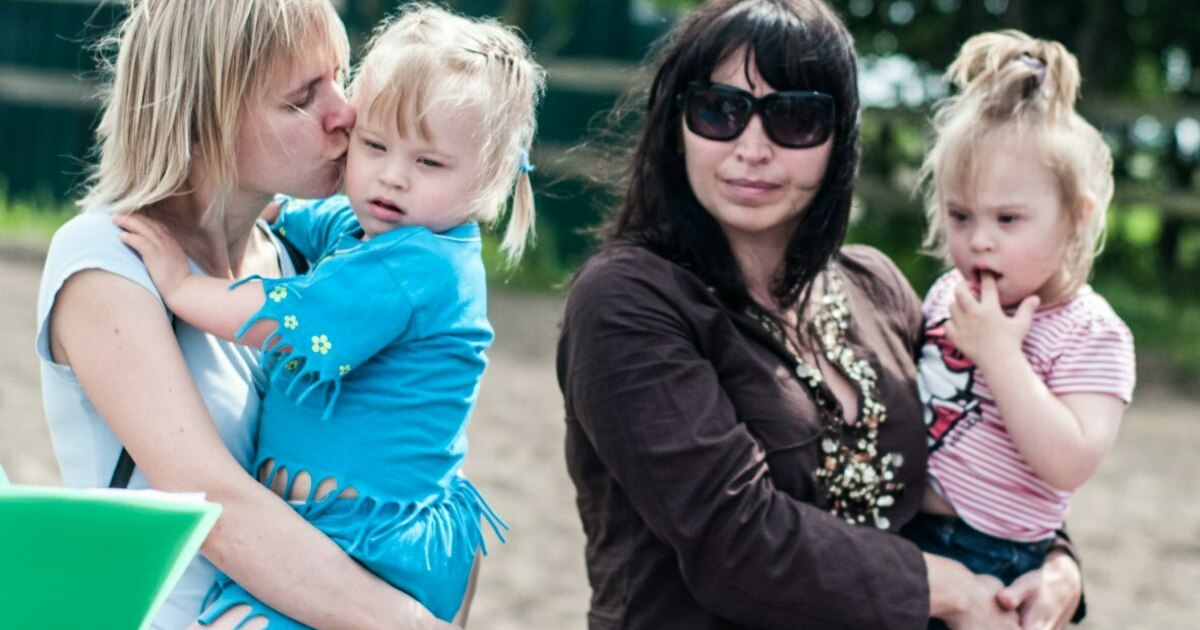 «Как дошкольник становится школьником?»Разница между дошкольником и школьником - не внешняя, а внутренняя, психологическая. И определяется она тем, как ребенок относится к другим людям - взрослым, сверстникам, к заданиям, которые он выполняет, и тем, насколько развиты у него психические качества, необходимые для систематического усвоения знаний. Попробуем набросать психологический портрет младшего школьника, и не просто школьника, а, так сказать, идеального школьника, то есть ребенка, который любит ходить в школу, успешно учится и, главное, под влиянием обучения успешно продвигается в своем умственном развитии. И первое, что нас интересует, - это отношение ребенка к школе, учению, учителю, сверстникам, то есть так называемая "позиция школьника", по определению известного психолога Л.И.Божович. Школа - это особое место, где учат и учатся, то есть делают важное, необходимое и почетное дело. Учиться - это не то, что играть. Ты все время узнаешь что-то новое, становишься старше и умнее. И все понимают, что твоя учеба - это как папина работа, к ней надо относиться всерьез. Поэтому, когда тебе задали урок, ты имеешь право попросить, чтобы выключили радио, телевизор, чтобы тебе не мешали работать. И хорошо, когда задают уроки потруднее, - лучше чувствуешь, что к тебе относятся всерьез. Учитель - самый знающий, самый уважаемый человек. То, что он говорит, всегда правильно и обязательно для всех. Он справедливый, любит всех детей одинаково. Отметку ставит за то, что ты знаешь и как стараешься. Очень приятно получать пятерки, но, если это не всегда получается, значит, надо стараться больше и в конце концов обязательно получится. Самые лучшие дети в классе - это те, кто выполняет школьные правила, старательно учится и помогает товарищам...
Чувствуете, что у нас начал вырисовываться некий эталон "ученика", на которого остается только молиться учителям и родителям... Ничего не поделаешь, это и есть позиция школьника в ее "чистом" виде. Да и в самом деле многие младшие школьники достаточно явно ее придерживаются, нередко удивляя родителей своим педантизмом в соблюдении школьных установлений. Но пойдем дальше в составлении задуманного портрета.
Что еще должно войти в психологический портрет воображаемого отличника? Конечно, на уроках он весь внимание. Не ерзает, не болтает с соседом по парте и уж во всяком случае не вскакивает с места и не отправляется гулять по классу. Нет у него в парте и любимого зайчонка или маленькой машинки, которую время от времени можно потихоньку покатать взад-вперед. Ведь, во-первых, что может быть для него важнее, чем рассказ учительницы, а во-вторых, он уже научился управлять собой, быть внимательным, не отвлекаться, даже если рядом происходит что-то необычное (например, сосед лезет под парту искать укатившуюся ручку). Это - произвольность поведения. Она сказывается во всем - в сосредоточенности внимания, в умении следить за ходом рассуждений учителя и других детей, своевременно выполнять указания, действовать в соответствии с правилами, целенаправленно заучивать заданное. Но одной произвольности недостаточно. Ведь нужно не только слушать, но и понимать то, что рассказывает учитель, не только внимательно читать учебник, но и представлять себе то, о чем в нем написано, не только запоминать правила, но и соображать, как их можно применить в том или другом случае. А значит - не обойтись без развитого восприятия, мышления, воображения, обеспечивающих сознательное усвоение и применение школьных знаний. Их тоже необходимо включить в портрет, особо подчеркнув логическое мышление - умение сопоставлять факты, последовательно рассуждать, делать выводы. Пожалуй, на этом можно было бы и закончить, если бы ребенок мог продержаться только на сознательности и произвольности. Практически это невозможно, и на помощь приходит интерес к самому учебному материалу - к тому, как жили люди в старину, как они живут в разных странах, к миру животных, к причинам, порождающим явления природы, и к тайнам математических вычислений.
А теперь обратимся к типичному дошкольнику и посмотрим, в какой мере он соответствует требованиям, предъявляемым к "идеальному" ученику. Позиция дошкольника основана на совсем ином отношении к окружающим людям и своим собственным занятиям, чем позиция школьника. Мама и папа тебя любят, прощают тебе шалости и капризы и уж во всяком случае не будут ругать, если ты нечаянно разбил чашку. Конечно, бывает, что они сердятся и даже наказывают, потому что обижаются на тебя, но все это легко исправить: стоит только, даже если ты всерьез набезобразничал, сказать: "Я больше не буду", чтобы тебя простили. Конечно, им, взрослым, хорошо: им все можно, а вот тебе почему-то многое запрещается. Детский сад - место, где играют. Занятия - это тоже игра. А если ты чего-нибудь не понял, сделал не так, тебя все равно похвалят - ведь ты старался. Вместе с тем, вполне возможно, что жизнь заготовила для этих детей немало чудесных сюрпризов, и потому было бы несправедливо обрекать их на скучное, ограниченное существование, в то время как совсем небольшие усилия со стороны родителей,  несложные специальные занятия, неожиданный подход к тому или иному делу,  могут сделать ребенка многогранной личностью, что в будущем откроет перед ним все возможные двери.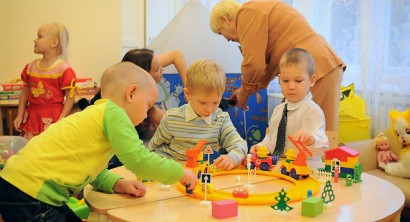 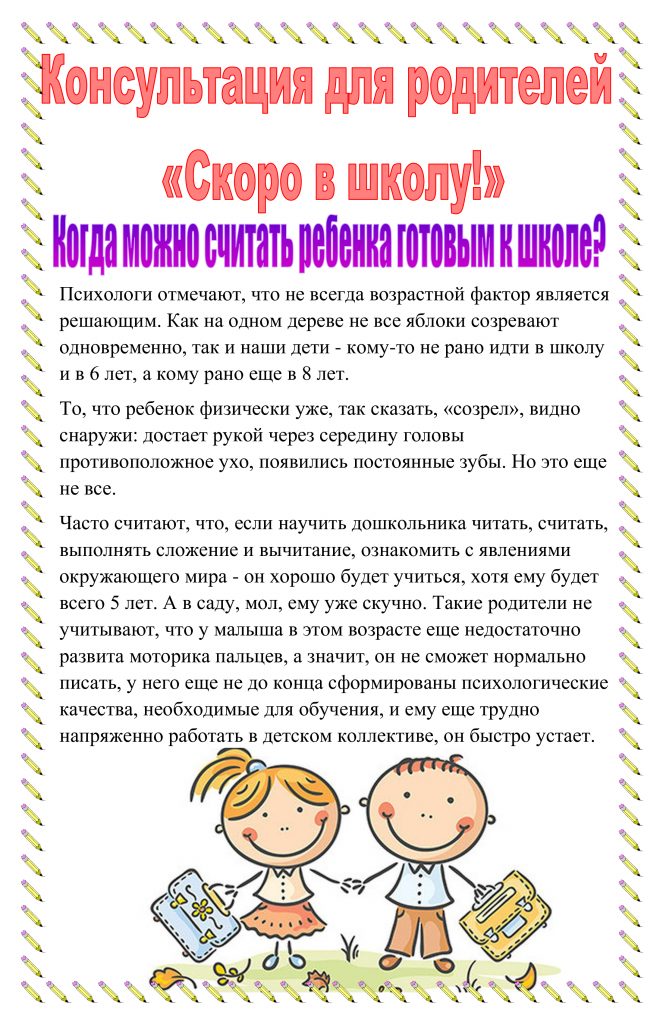 